The Classroom Survey --Getting to Know You!Circle Name:
Class Name:
PART I. INTRODUCING THE CLASSA. Name of teacher: Margarita AstakhovaB. Grade level: 6-7C. Class favorites (List your class top 5 favorites in each category):1. Music groups                                   Skrilleks , Green day,   The Beatles2. Authors                                             A.Pushkin , M,Lermontov, J.Rowling3. TV programs                                     News , Comedy Club , Galileo4. Foods                                                  Pizza, ice cream , fast food, chocolate5. School subjects                                   English, Maths , PE , Art , Music6. Sports                                                  runing, volleyball ,football, skiing7. Video or computer games                   Flat out ultimate carnage, GTA  8.  Favorite Websites                              vkontackte.ru, mail.ru , google.ru , macmillan.ru, facebook9. Other Class Favorites of your choice  hanging out with friends , dancing , playing the guitarPART II. INTRODUCING THE SCHOOLA. School information1. Name and address of class and school:Secondary school#7, 23,Octyabrskaya Street, Korolyov2. Number of students in class and school: 25, 370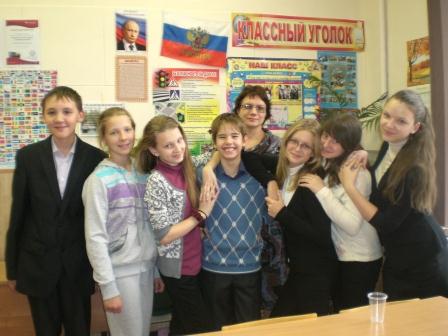 3. Size of school: a five- storey building with long corridors, which are very nice to run along.4. School emblem, colors or mascot: We have a flag of our school. There is the Sun on the green background.5. Type and number of computers 17 computers6. School history. Our school is old. In a year it will be 60th birthday of our school.
B. School programList 3 things about your school program that make it unique After classes we have an English hour. We have many interesting activities and projects. We have many unique and funny teachers in our school. 
 
2. List school calendar from the session dates (holidays and special
events that may affect your participation). 1st  September- first day of school. 5th  October- Teachers Day. 5th-19th November- autumn holidays. 1st-14th January- winter holidays. 7th January- Christmas. 23rd February – Defenders’ Day. 8th  March – Women’ Day.Last week of March – spring holidays.1st May – Labour Day.9th May – the Victory Day25th May – the last Day of school except for 9th and 11th graders (they have exams in June)
PART III. INTRODUCING THE COMMUNITYA. Your community 1. Name of your community: the city of  Korolyov2. If not a city, name and size of nearest city3. Location of your community: 7 km from  Moscow 4. The area of your community 5. The population of your community: 200 000 peopleB. Special characteristics1. List 3 reasons why people come to visit your area. Rocket building industry. Nice people.Space museums.Describe any unusual land formation found in or near your community.We live near the  most beautiful forest in the Moscow region, which is called Elk Island. Elk Island National Park is one of the oldest national parks in Russia. 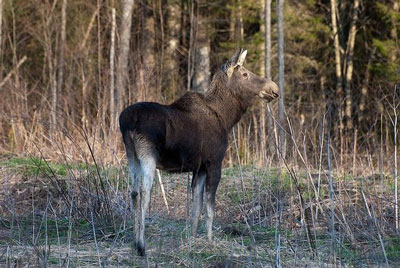 The National park is the natural habitat for hedgehogs, moles, shrews, storks, woodpeckers, muskrats, ducks, foxes, wolves, wild boars, deer, beavers, swans, and owls, snakes and squirrels.C. IndustriesList major industries or occupations in your community.The city of Korolyov is the Russian centre of cosmonautics. The main industry is space-rocket building. The first artificial satellite, the first space station, and the first man-made spaceship were built in our city of Korolyov. Most parents of our students work in the space industry. The Russian space-rocket corporation “Energia” is one of the leading enterprises of the Russian space-rocket industry. It is the developer of the space piloted ships "Union", cargo devices «M progress» and communication satellites. It also directs the technical functioning of the International Space Station.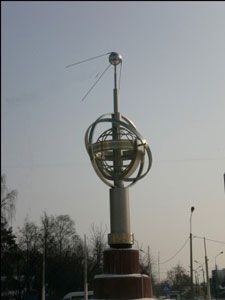 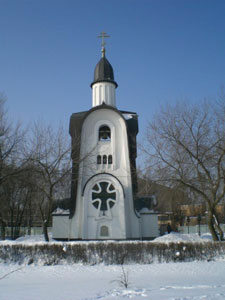 
PART IV. OTHER INFORMATIONPlease feel free to share any other information about yourself that you think would help us to know you better.